MOLST ADVISORY COMMITTEE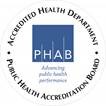 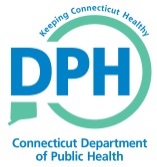 2020 MEETING SCHEDULEMeetings to be held on the second Tuesday/quarterly from 9-10:00 amLocation: Department of Public Health, 410 Capitol Avenue, Hartford, CTJanuary 14th – Room 2FApril 14th – Room 2FJuly 14th – Room 2FOctober 13th – Room 2E